23.3.2020  SJL                                                                                                             4.AVyhľadaj a zakrúžkuj v slovách ch         chlapec	      	chata   	    chodník         chlieb 	  mucha		    ucho    			chytáPosunkuj slová:mucha        chodník        chata         chlieb       Spoj slová s obrázkom:	mucha 		chodník 		chata 		chlieb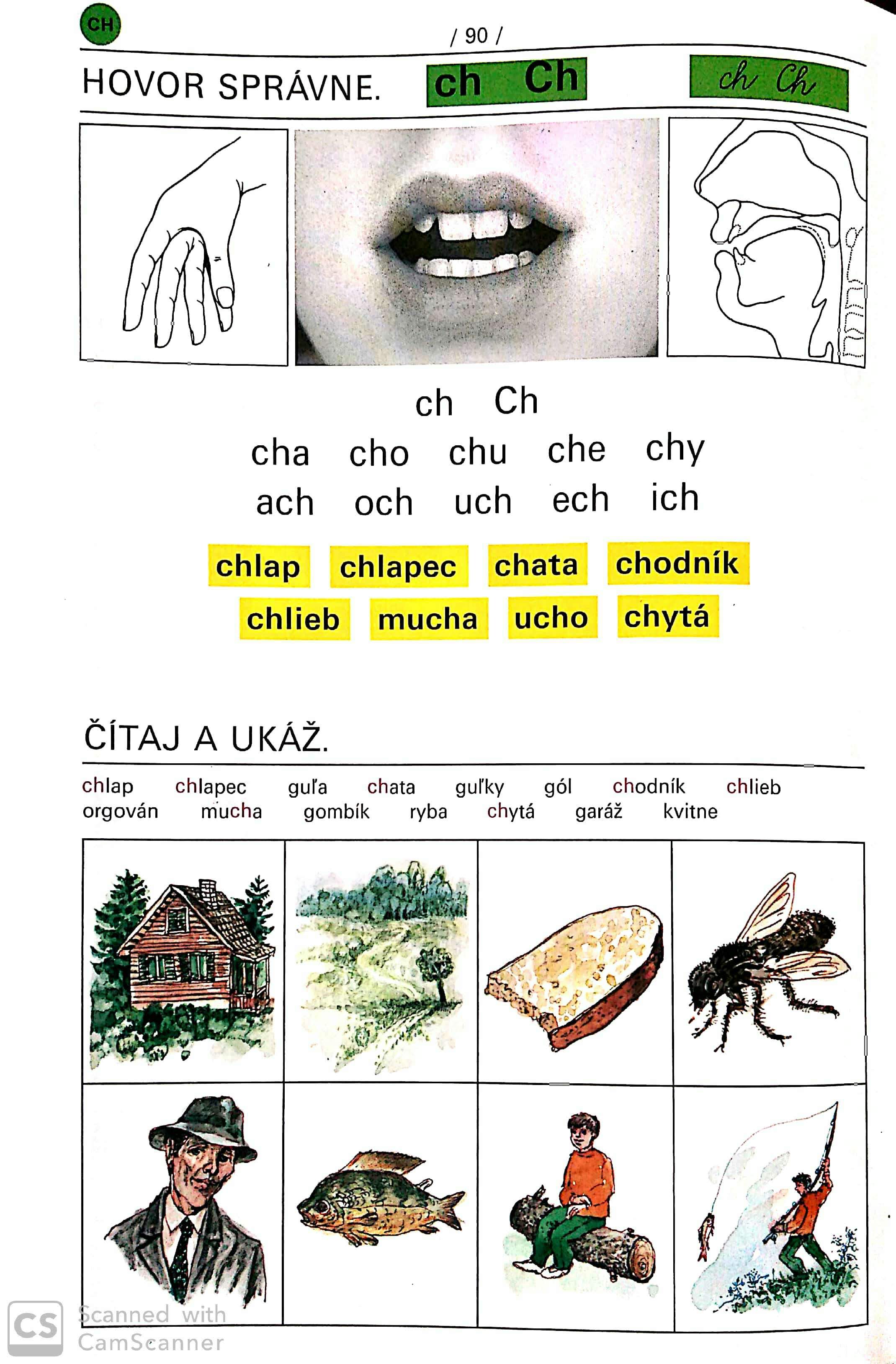 